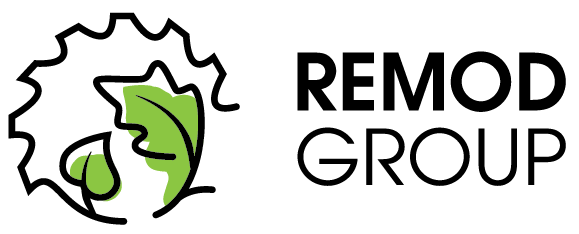 Прайс-лист на услуги производстваАдрес производства: г. Бор, ул. Фомина, д.4 8 800 707 507 38 831 262 17 00www.remodgroup.ruinfo@remodgroup.ruНаименование услугЕд. измСрочныйзаказРозницаОптРаспилРаспилРаспилРаспилРаспилПрямолинейный распил ЛХДФ, ДВП (расчет по периметру детали)м.п.13,00 руб.11,00 руб.10,00 руб.Прямолинейный распил ЛДСП 8-18 мм по карте раскроя (расчет по периметру детали)м.п.13,00 руб.11,00 руб.10,00 руб.Прямолинейный распил ЛДСП 22-32 мм по карте раскроя (расчет по периметру детали)м.п.18,00 руб.15,00 руб.14,00 руб.Прямолинейный распил МДФ 8-18 мм по карте раскроя (расчет по периметру детали)м.п.13,00 руб.11,00 руб.10,00 руб.Прямолинейный распил МДФ 22-30 мм по карте раскроя (расчет по периметру детали)м.п.18,00 руб.15,00 руб.14,00 руб.Прямолинейный распил МДФ 32-40 мм по карте раскроя (расчет по периметру детали)м.п.25,00 руб.20,00 руб.18,00 руб.Прямолинейный распил МДФ высокий ГЛЯНЕЦм.п.130,00 руб.100,00 руб.80,00 руб.Прямолинейный распил ФАНЕРЫ 3-18 мм по карте раскроя (расчет по периметру детали)м.п.13,00 руб.11,00 руб.10,00 руб.Прямолинейный распил ФАНЕРЫ 19-30 мм по карте раскроя (расчет по периметру детали)м.п.18,00 руб.15,00 руб.14,00 руб.Прямолинейный распил ФАНЕРЫ 40 мм по карте раскроя (расчет по периметру детали)м.п.25,00 руб.20,00 руб.18,00 руб.Распил столешницы (постформинга)м.п.70,00 руб.50,00 руб.40,00 руб.Еврозапил столешницышт.1500,00 руб.1400,00 руб.1200,00 руб.Скос столешницы под уголшт.300,00 руб.250,00 руб.200,00 руб.Распил стеновой панелим.п.25,00 руб.20,00 руб.18,00 руб.Распил пластикам.п.100,00 руб.90,00 руб.80,00 руб.Распил оргстеклам.п.100,00 руб.90,00 руб.80,00 руб.Распил листового алюминия м.п.250,00 руб.200,00 руб.150,00 руб.Распил листового акрилового искусственного камням.п.250,00 руб.200,00 руб.150,00 руб.Распил ЛДСП под углом реза 45°м.п.70,00 руб.50,00 руб.40,00 руб.Распил ЛДСП под углом реза отличного от 45° и 90°м.п.130,00 руб.100,00 руб.80,00 руб.Распил фигурный (без обработки)м.п.300,00 руб.250,00 руб.200,00 руб.Распил фигурный (с обработкой)шт.600,00 руб.500,00 руб.450,00 руб.Внутренний угол 90° (фрезеровка и шлифовка)шт.250,00 руб.200,00 руб.175,00 руб.Внутренний угол отличный от 90° (фрезеровка и шлифовка)шт.320,00 руб.250,00 руб.220,00 руб.Радиус внутренний до 500 мм, толщина >20 мм (с фрезеровкой и шлифовкой)шт.520,00 руб.400,00 руб.350,00 руб.Радиус внутренний до 500 мм, толщина до 18 мм (с фрезеровкой и шлифовкой)шт.260,00 руб.200,00 руб.170,00 руб.Радиус внутренний свыше 500 мм, толщина >20мм (с фрезеровкой и шлифовкой)шт.780,00 руб.600,00 руб.500,00 руб.Радиус внутренний свыше 500 мм, толщина до 18мм (с фрезеровкой и шлифовкой)шт.390,00 руб.300,00 руб.250,00 руб.Радиус наружный до 500мм, толщина >20мм (с фрезеровкой и шлифовкой)шт.520,00 руб.400,00 руб.350,00 руб.Радиус наружный до 500мм, толщина до 18мм (с фрезеровкой и шлифовкой)шт.260,00 руб.200,00 руб.170,00 руб.Радиус наружный свыше 500мм, толщина >20мм (с фрезеровкой и шлифовкой)шт.780,00 руб.600,00 руб.500,00 руб.Радиус наружный свыше 500мм, толщина до 18мм (с фрезеровкой и шлифовкой)шт.390,00 руб.300,00 руб.250,00 руб.Подготовка карты раскроя и кромкооблицовкилист100,00 руб.60,00 руб.50,00 руб.КромкооблицовкаКромкооблицовкаКромкооблицовкаКромкооблицовкаКромкооблицовкаНаименование услугЕд. измСрочныйзаказРозницаОптКромление кромкой 3D Akrilм.п.200,00 руб.150,00 руб.100,00 руб.Кромление кромкой Меламинм.п.25,00 руб.20,00 руб.15,00 руб.Кромление прямолинейное ПВХ 0,4мм (ширина до 25 мм)м.п.30,00 руб.23,00 руб.17,00 руб.Кромление прямолинейное ПВХ 0,4мм (ширина от 25 мм)м.п.35,00 руб.28,00 руб.22,00 руб.Кромление прямолинейное ПВХ 1-2 мм (ширина до 25 мм)м.п.30,00 руб.30,00 руб.25,00 руб.Кромление прямолинейное ПВХ 1-2 мм (ширина от 25 мм)м.п.40,00 руб.35,00 руб.30,00 руб.Кромление столешницы (ширина до 40 мм)м.п.130,00 руб.100,00 руб.90,00 руб.Кромление столешницы (ширина от 40 мм)м.п.180,00 руб.150,00 руб.140,00 руб.Кромление криволинейное ПВХ 0,4мм (ширина до 25 мм)м.п.55,00 руб.45,00 руб.40,00 руб.Кромление криволинейное ПВХ 0,4мм (ширина от 25 мм)м.п.85,00 руб.75,00 руб.70,00 руб.Кромление криволинейное ПВХ 2мм (ширина до 25 мм)м.п.60,00 руб.50,00 руб.45,00 руб.Кромление криволинейное ПВХ 2мм (ширина от 25 мм)м.п.95,00 руб.85,00 руб.80,00 руб.ПрисадкаПрисадкаПрисадкаПрисадкаПрисадкаПрисадка под петли мебельные (D до 35 мм)шт.45,00 руб.40,00 руб.35,00 руб.Присадка под эксцентрики, минификсы (D до 26 мм)шт.40,00 руб.35,00 руб.30,00 руб.Глухое отверстие в пласти (D от 4 до 9 мм)шт.15,00 руб.12,00 руб.10,00 руб.Глухое отверстие в пласти (D от 10 до 50 мм)шт.45,00 руб.40,00 руб.35,00 руб.Глухое отверстие в пласти (D более 50 мм)шт.120,00 руб.100,00 руб.80,00 руб.Сквозное отверстие в пласти (D < 10мм)шт.15,00 руб.12,00 руб.10,00 руб.Сквозное отверстие в пласти (D < 50мм)шт.100,00 руб.80,00 руб.50,00 руб.Сквозное отверстие в пласти (D > 50мм)шт.120,00 руб.100,00 руб.80,00 руб.Глухое отверстие в торец (D до 10 мм)шт.12,00 руб.10,00 руб.8,00 руб.Глухое отверстие в торец (D от 10мм с глубиной до 200мм)шт.70,00 руб.60,00 руб.50,00 руб.Зенковка отверстияшт.12,00 руб.10,00 руб.8,00 руб.Присадка под полкодержатели (Перфорация шаг 32мм)проход170,00 руб.140,00 руб.120,00 руб.ФрезерованиеФрезерованиеФрезерованиеФрезерованиеФрезерованиеФрезеровка ЛДСП и МДФ до 18 ммм.п.120,00 руб.100,00 руб.80,00 руб.Фрезеровка ЛДСП и МДФ от 19 до 25 ммм.п.200,00 руб.150,00 руб.120,00 руб.Фрезеровка паза по торцу под зад/ст ЛХДФ и ДВПм.п.60,00 руб.50,00 руб.40,00 руб.Пропил под зад/ст ЛХДФ и ДВПм.п.20,00 руб.18,00 руб.15,00 руб.Фрезеровка ЛДСП под круглые врезные ручкишт.100,00 руб.80,00 руб.50,00 руб.Фрезеровка ЛДСП под прямоугольные врезные ручкишт.280,00 руб.250,00 руб.200,00 руб.Вырез под мойку и варочную поверхностьшт.600,00 руб.500,00 руб.450,00 руб.Закругление столешницышт.600,00 руб.500,00 руб.450,00 руб.Изготовление дверей-купе/фасады в алюминиевом профилеИзготовление дверей-купе/фасады в алюминиевом профилеИзготовление дверей-купе/фасады в алюминиевом профилеИзготовление дверей-купе/фасады в алюминиевом профилеИзготовление дверей-купе/фасады в алюминиевом профилеНарезка профиля дверей-купе по размеру заказчикадверь250,00 руб.200,00 руб.150,00 руб.Сверление отверстий под винтышт.15,00 руб.12,00 руб.10,00 руб.Сверление отверстий под петли в AL-профилешт.110,00 руб.100,00 руб.90,00 руб.Сборка двери в шкаф-купешт.700,00 руб.600,00 руб.500,00 руб.Сборка фасада (H < 1500мм)шт.350,00 руб.300,00 руб.250,00 руб.Установка разделительного профиляшт.150,00 руб.130,00 руб.100,00 руб.Прочие услугиПрочие услугиПрочие услугиПрочие услугиПрочие услугиУпаковка Стрейч-пленкойролик600,00 руб.600,00 руб.600,00 руб.Упаковка в картонлист200,00 руб.200,00 руб.200,00 руб.Упаковка в ВСП-полотно 3ммм.кв.50,00 руб.50,00 руб.50,00 руб.Разгрузка-погрузка давальческий материаллист50,00 руб.50,00 руб.50,00 руб.Изготовление индивидуального радиусного шаблонашт.300,00 руб.250,00 руб.200,00 руб.Наклейка зеркала на ЛДСП/МДФм.кв.330,00 руб.300,00 руб.250,00 руб.Наклейка пластика на ЛДСП/МДФм.кв.450,00 руб.400,00 руб.350,00 руб.Склейка двух плитм.кв.330,00 руб.300,00 руб.250,00 руб.Соединение двух плит с помощью шуруповм.кв.200,00 руб.170,00 руб.150,00 руб.Подготовка карты присадки отверстийизд.200,00 руб.200,00 руб.200,00 руб.Создание деталировки на кухонный гарнитурм.п.1000,00 руб.1000,00 руб.1000,00 руб.Создание деталировки на шкаф (гардеробную)м.п.700,00 руб.700,00 руб.700,00 руб.